

CATEGORIES INCLUDED FOR THIS FORM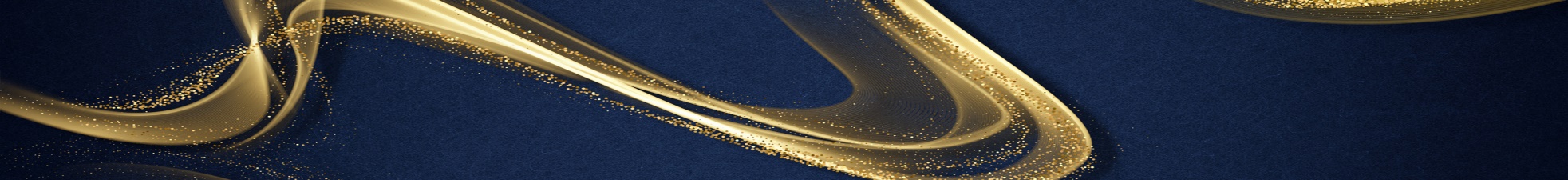 
AWARD OBJECTIVES

This award recognizes the graphic and creative elements of a builder, developer or renovator’s project-based or corporate branding and identity. The submission will be judged on the creative rationale behind the project name (if the entry is project-based), logo, typography, tone of copy, imagery, graphic elements and treatments and how they connect with the target audience. 
PROJECT FOR THIS ENTRYCategory: Best Branding and IdentityProject Name:Location of Project (i.e. city/town):SUPPORTING DOCUMENTS NEEDED FOR ONLINE ENTRYCOMPANY INFORMATION (for builder, renovator, or developer)
Local HBA:Company Name:CHBA National Membership ID (This is the identifying number for the CHBA Membership Database that ensure we can quickly approve membership eligibility. It's a six-digit number (e.g. 123000). If you don’t already know it, you can look it up at www.chba.ca/housingawards):City:Province:Twitter Handle (optional):Facebook Page (optional):Instagram Account (optional):Website (optional):Company Contact Information (if different than user)First Name:Last Name:Email:Phone:PROJECT PARTNERS 
If this project was built in partnership with another CHBA builder/developer member of the same local HBA, fill in their information below. This could include modular/site-builder partnerships. Partner’s Local HBA:Company Name:City:							Province:	   Twitter Handle (optional):Facebook Page (optional):Instagram Account (optional):Website (optional):Company Contact Information (if different than user)First Name:Last Name:Email:Phone:PROJECT CONTRIBUTORS 
If you wish to credit another CHBA Member Company that worked on the project (e.g. architect, designer, interior decorator, etc.), please enter their information below. They do not need to be members of the same local HBA as the builder/developer/project. Note: our online submission process allows you to credit more than one company, if applicable. Contributor’s Local HBA:Type of Contributor: select one of: architect, designer, interior decorator, marketing company (for marketing entries only), other (specify)Twitter Handle (optional):Facebook Page (optional):Instagram Account (optional):Website (optional):Company Contact Information (if different than user)First Name:Last Name:Email:Phone:ELIGIBILITY REQUIREMENTSName and company of photographer: Name and company of architect: Name and company of designer: PART 1 For the initial round of review, judges will only read Part 1, so make sure you put your most important points here. Target AudienceWho are you trying to appeal to? Briefly describe the target audience for this project (e.g. age, interests, priorities, etc.). 20 word maximum. 
Purchasing Power of Target Audience (in dollars)

Indicate how much it will cost buyers to purchase the home (if a range, please provide). If this is a rental project, indicate the rental cost per month.Project SummaryExplain the effectiveness behind your branding and identity by touching on the following elements: Discuss the creative concept and how it appeals to the target audience. What is the key messaging? Describe the voice/tone of the written copy and how it reflects the brand identity and resonates with the target audience. Discuss how the various examples shown in the images you’ve provided work together to create cohesiveness and a strong brand presence. 100 word maximum.Project Website, if available (optional):PART 2If you are selected as a finalist and make it to round two of review, the judges will read both Part 1 and Part 2, so make sure you are expanding on Part 1, not simply repeating it.
a. Creative Concept (40 points)Describe the creative concept. What were you trying to convey? How does the branding and identity appeal to the target audience? 150 word maximum.b. Messaging and Voice (40 points) What is your key messaging? Elaborate on how your messaging is crafted to appeal to your target audience. Describe the voice/tone of the written copy and how it reflects the brand identity and resonates with the target audience. 150 word maximum.c. Cohesiveness of Graphics and Messaging (20 points) Discuss how the various examples shown in the images you’ve provided work together to create cohesiveness and a strong brand presence. 100 word maximum.